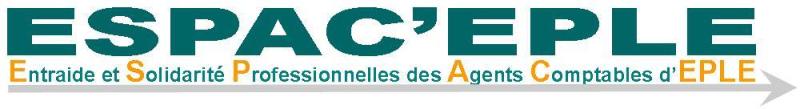 Académie de Caen : 14, 50 et 61 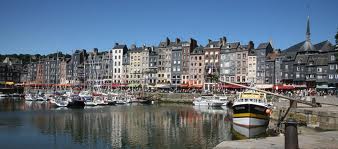 Plan d’interventions : assemblée générale EE CAEN du 01/04/2015 (13h30 lycée Arcisse-de-Caumont)Accueil du Président Bertrand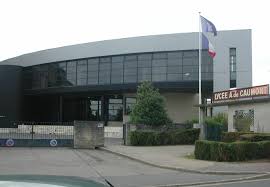 1/ Rencontres inter- académiques : notre invitée Géraldine de l’académie de RouenRouen Contacts avec Rennes, Orléans Tours et PoitiersProjets de rencontres 2/ bilan d’étape de l’association (souhaits des adhérents) :- réunions (la version départementale) et échanges par mel ou téléphone-  le site internet (Caen et national) - actualité juridique et juridictionnelle- adhésions et finances de l’association- rencontres institutionnelles en questions (drfip, crc, rectorat, crbn…  l’exemple de la délégation d’Orléans Tours)3/  cofi 2014 : tours de tables- comptes de classe 4- contrôles gfc
- comptabilité patrimoniale et ex réserves- indicateurs financiers et le rapport du comptable- retards et difficultés- autres points4/  Grh en agence comptable :- délégations et fondés de pouvoir (caisse, efci…)- les équipes : turn-over, locomotives et « faiblesses », ETP agence comptable…- les gestionnaires de nos groupements- champs de compétences syndicales  5/  questions diverses :Nos formateurs académiques comptables (DIFOR)Nos membres des groupes de travail (DE)Situations particulières (fusions, passations,…) Conclusion Olivier, D.A EE Caen